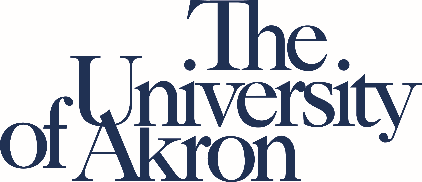 School of Social Work 
Courage| Compassion |CompetenceField Instructor Orientation Overview – Part 1
https://www.uakron.edu/socialwork/field-education/instructors.dotNavigation- Part 2Field Instructor Orientation Note Page- 
write what I want to remember
Easy Access |Efficient |InnovationGet acquainted with navigating the field education section of the School of Social Work’s website… Step #1     Go to the following URL address- SSW home page: www.uakron.edu/socialwork/Step #2     Select Field Education from the left side of the Social Wok homepageStep #3     Take a moment and review the field education page;
                        Note who your field education contact person is for your registered program,
                         Note the categories of information: 	Undergraduate, 	Graduate, and	 Field Instructor specific Information
	 Field Faculty LiaisonStep #4     The subject areas listed under the field education section are placed both                              to the left side under Field Education and bottom portion of this page, under each
                       program to support user-friendlinessSelect Undergraduate Rectangle ButtonStep #5     Locate, Select & Click on BA/BASW Field Education Information and Forms
             Select Graduate Rectangle Button          Step #6      Locate, Select & Click on MSW Field Education Information and Forms

Step #7     Locate, Select & Click on Field CalendarsStep #8     Locate, Select, & Click on Field InstructorsStep #9     Locate, Select & Click on Agency Roster (Blue Button or the word Agency Roster)Step #10    Locate, Select, & Click on BA/BASW Field Education Structure (Design)
Step #11    Locate, Select, & Click on MSW Field Education Structure (Design)Step #12    Locate, Select, & Click on Field Manual –Select the most appropriate for your
                         student & their program Step #13    Locate, Select, & Click on Faculty
 Step #14    Locate, Select, & Click on Field Faculty LiaisonField Documents  	Time & Task Logs  	Student Integrative Learning Contract  	Student Evaluation    	Other Evaluations     	Field Syllabi     	Undergraduate Seminar Blank Journal View Frequently Asked QuestionsView Sample Field DocumentView Blank Document View Field Syllabi- contract for field educationView Undergraduate Journal formal (no seminar course in graduate program)